Итоги работы ГИБДД г.Усть-Катава за 9 месяцев 2019 годаВ отделении ГИБДД ОМВД России по Усть-Катавскому  городскому округу подвели итоги за 9 месяцев. Так, за отчетный период 2019 года на  административной территории Усть-Катавского городского округа зарегистрировано 19 дорожно-транспортных происшествия с пострадавшими, в которых 35 человек получили ранения, погибло 2 человека. Произошло ДТП с участием детей  - пассажиров – 7 , которые получили телесные повреждения , погибших нет. Совершенно ДТП по вине водителей - 19, совершено ДТП с пешеходами – 3. Количество ДТП с материальным ущербом  - 234.Основные причины дорожно – транспортных происшествий:- управление транспортными средствами в состоянии алкогольного опьянения – 2 ДТП; - несоответствие скорости конкретным условиям -5 ДТП; - неправильный выбор дистанции – 2 ДТП.Выявлено 2428 нарушений ПДД, отстраненно от управления и привлечено к ответственности 56 водителей управлявших в состоянии опьянения или отказавшихся от проведения медицинского освидетельствования, выявлено 14 водителей по ст.246.1 УК РФ.Самыми аварийными месяцами в году стали февраль- зарегистрировано 3 ДТП и август -4 ДТП. По статистике ГИБДД, чаще всего ДТП происходит по времени  в промежутке с 12:00 до 14:00 часов – 7 ДТП. Как ни странно, самые опасные дни недели - это отнюдь не рабочая пятидневка, когда дороги максимально загружены, а  воскресенье – 8 ДТП.Уважаемые водители, соблюдайте безопасную скорость движения и дистанцию, не совершайте резких манёвров, пешеходы переходите дорогу только в установленных для этого местах — по пешеходным переходам, предварительно убедившись в своей безопасности.Инспекторы напоминают о правилах безопасного поведения на проезжей части, обратив особое внимание на то, что осенью световой день значительно уменьшается, при этом часто отмечаются гололедные явления, видимость осложняется осадками или туманами. В связи с этим, необходимо повысить внимательность и осторожность на тротуарах и дорогах,  при пользовании общественным транспортом и при переходе проезжей части.Необходимо позаботиться и о повышении видимости в темное время суток. Сотрудники ГИБДД напоминают принцип действия световозвращающих элементов, нужно размещать светоотражатели на верхней одежде, чтобы быть заметным для водителей и снизить риск возникновения дорожно-транспортных происшествий. Начальник ГИБДД  И.С. Дурникин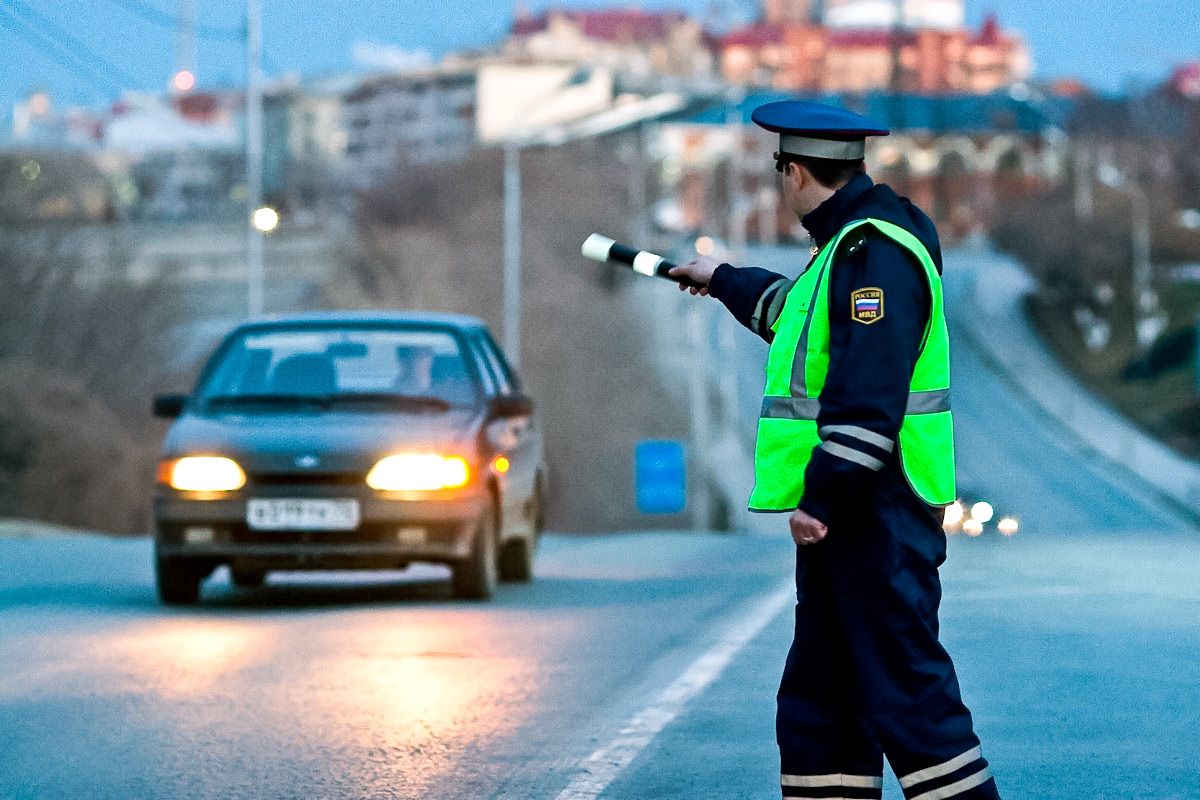 